ГУБЕРНАТОР ЯМАЛО-НЕНЕЦКОГО АВТОНОМНОГО ОКРУГАПОСТАНОВЛЕНИЕот 16 августа 2013 г. N 122-ПГОБ УТВЕРЖДЕНИИ ПОРЯДКА ОРГАНИЗАЦИИ И ПРОВЕДЕНИЯНЕЗАВИСИМЫХ ОПРОСОВ НАСЕЛЕНИЯ ДЛЯ ОПРЕДЕЛЕНИЯ ОЦЕНКИЭФФЕКТИВНОСТИ ДЕЯТЕЛЬНОСТИ ОРГАНОВ МЕСТНОГО САМОУПРАВЛЕНИЯГОРОДСКИХ И МУНИЦИПАЛЬНЫХ ОКРУГОВ В ЯМАЛО-НЕНЕЦКОМАВТОНОМНОМ ОКРУГЕВ целях реализации Указа Президента Российской Федерации от 28 апреля 2008 года N 607 "Об оценке эффективности деятельности органов местного самоуправления муниципальных, городских округов и муниципальных районов", Постановления Правительства Российской Федерации от 17 декабря 2012 года N 1317 "О мерах по реализации Указа Президента Российской Федерации от 28 апреля 2008 г. N 607 "Об оценке эффективности деятельности органов местного самоуправления муниципальных, городских округов и муниципальных районов" и подпункта "и" пункта 2 Указа Президента Российской Федерации от 7 мая 2012 г. N 601 "Об основных направлениях совершенствования системы государственного управления" постановляю:(в ред. постановления Губернатора ЯНАО от 06.03.2023 N 15-ПГ)1. Утвердить прилагаемый Порядок организации и проведения независимых опросов населения для определения оценки эффективности деятельности органов местного самоуправления городских и муниципальных округов в Ямало-Ненецком автономном округе.(в ред. постановлений Губернатора ЯНАО от 03.08.2020 N 137-ПГ, от 06.03.2023 N 15-ПГ)2. Рекомендовать главам городских и муниципальных округов в Ямало-Ненецком автономном округе оказывать содействие в проведении независимых опросов населения на территориях соответствующих муниципальных образований.(в ред. постановлений Губернатора ЯНАО от 03.08.2020 N 137-ПГ, от 06.03.2023 N 15-ПГ)3. Признать утратившим силу постановление Губернатора Ямало-Ненецкого автономного округа от 19 июля 2012 года N 95-ПГ "Об утверждении Порядка организации и проведения социологических опросов для определения уровня оценки населением результатов деятельности органов местного самоуправления городских округов и муниципальных районов в Ямало-Ненецком автономном округе".4. Утратил силу. - Постановление Губернатора ЯНАО от 03.08.2020 N 137-ПГ.ГубернаторЯмало-Ненецкого автономного округаД.Н.КОБЫЛКИНУтвержденпостановлением ГубернатораЯмало-Ненецкого автономного округаот 16 августа 2013 года N 122-ПГПОРЯДОКОРГАНИЗАЦИИ И ПРОВЕДЕНИЯ НЕЗАВИСИМЫХ ОПРОСОВ НАСЕЛЕНИЯДЛЯ ОПРЕДЕЛЕНИЯ ОЦЕНКИ ЭФФЕКТИВНОСТИ ДЕЯТЕЛЬНОСТИ ОРГАНОВМЕСТНОГО САМОУПРАВЛЕНИЯ ГОРОДСКИХ И МУНИЦИПАЛЬНЫХ ОКРУГОВВ ЯМАЛО-НЕНЕЦКОМ АВТОНОМНОМ ОКРУГЕI. Общие положения1.1. Настоящий Порядок разработан в соответствии с Федеральным законом от 06 октября 2003 года N 131-ФЗ "Об общих принципах организации местного самоуправления в Российской Федерации", Указом Президента Российской Федерации от 28 апреля 2008 года N 607 "Об оценке эффективности деятельности органов местного самоуправления муниципальных, городских округов и муниципальных районов", Постановлением Правительства Российской Федерации от 17 декабря 2012 года N 1317 "О мерах по реализации Указа Президента Российской Федерации от 28 апреля 2008 года N 607 "Об оценке эффективности деятельности органов местного самоуправления муниципальных, городских округов и муниципальных районов" и подпункта "и" пункта 2 Указа Президента Российской Федерации от 7 мая 2012 года N 601 "Об основных направлениях совершенствования системы государственного управления" и устанавливает процедуру организации и проведения независимых опросов населения для определения оценки эффективности деятельности органов местного самоуправления городских и муниципальных округов в Ямало-Ненецком автономном округе (далее - Порядок, независимый опрос, автономный округ).(в ред. постановлений Губернатора ЯНАО от 03.08.2020 N 137-ПГ, от 06.03.2023 N 15-ПГ)1.2. Под независимым опросом понимается способ выявления мнения населения, проживающего на территории соответствующего муниципального образования, об удовлетворенности деятельностью органов местного самоуправления с учетом полномочий этих органов по решению вопросов местного значения в сферах развития муниципального образования, подлежащих оценке эффективности деятельности органов местного самоуправления.II. Основные направления, цель и задачи независимых опросов2.1. Основными направлениями независимых опросов являются индикаторы субъективного восприятия населением эффективности деятельности органов местного самоуправления за отчетный период, позволяющие охарактеризовать удовлетворенность населения в следующих сферах развития муниципального образования:1) экономическое развитие;2) дошкольное, общее и дополнительное образование;3) культура;4) физическая культура и спорт;5) жилищное строительство и обеспечение граждан жильем;6) жилищно-коммунальное хозяйство;7) организация муниципального управления.2.2. Целью независимых опросов является определение оценки эффективности деятельности органов местного самоуправления городских и муниципальных округов в сферах развития муниципального образования для последующего выделения муниципальным образованиям грантов за достижение наилучших значений показателей деятельности органов местного самоуправления городских и муниципальных округов.(п. 2.2 в ред. постановления Губернатора ЯНАО от 06.03.2023 N 15-ПГ)2.3. Задачами независимых опросов являются:1) формирование базы данных планируемых и фактических показателей удовлетворенности населения деятельностью органов местного самоуправления в сферах развития муниципального образования;2) формирование материалов о динамике социально-экономической ситуации в городских округах, муниципальных округах в автономном округе;(в ред. постановлений Губернатора ЯНАО от 03.08.2020 N 137-ПГ, от 06.03.2023 N 15-ПГ)3) разработка мероприятий, направленных на обеспечение полноты, качества и доступности муниципальных услуг в сферах развития муниципального образования;4) формирование материалов, необходимых для подготовки докладов глав городских округов и муниципальных округов о достигнутых значениях показателей для оценки эффективности деятельности органов местного самоуправления городских и муниципальных округов в автономном округе за отчетный год и их планируемых значениях на 3-летний период.(пп. 4 в ред. постановления Губернатора ЯНАО от 06.03.2023 N 15-ПГ)III. Организация независимых опросов3.1. Проведение независимых опросов организуется департаментом внутренней политики автономного округа (далее - уполномоченный орган) в соответствии с законодательством Российской Федерации.3.2. Уполномоченный орган ежегодно, до 01 октября текущего года, разрабатывает исходные данные для формирования программы независимого опроса, определяет сроки его проведения, сроки и форму представления результатов, форму и порядок контроля за проведением независимого опроса, другие данные, необходимые для подготовки и проведения независимого опроса.3.3. Уполномоченный орган до 01 октября текущего года разрабатывает и утверждает приказом форму анкеты независимого опроса.3.4. Финансирование расходов на проведение независимых опросов осуществляется за счет средств окружного бюджета на соответствующий финансовый год.IV. Порядок проведения независимых опросов4.1. В независимом опросе имеют право участвовать граждане, достигшие совершеннолетия, постоянно проживающие на территории того муниципального образования, в котором проводится независимый опрос (далее - респонденты).4.2. Участие в независимом опросе является свободным и добровольным. В ходе независимого опроса никто не может быть принужден к выражению своего мнения или отказу от него.4.3. Каждый участник независимого опроса участвует в нем непосредственно.Граждане, проживающие на территории муниципального образования, участвуют в независимом опросе на равных основаниях.4.4. Независимый опрос проводится один раз в год во втором полугодии отчетного года в границах городских округов, муниципальных округов расположенных на территории автономного округа.(в ред. постановлений Губернатора ЯНАО от 03.08.2020 N 137-ПГ, от 06.03.2023 N 15-ПГ)4.5. Независимый опрос проводится в следующем порядке:4.5.1. в процессе независимых опросов применяется личное формализованное интервью по месту жительства респондента. Репрезентирующие параметры выборки: пол, возраст, место жительства (город, район);4.5.2. по автономному округу проводится выборка не менее 3140 респондентов, в том числе по муниципальным образованиям в автономном округе:1) город Салехард - не менее 330 респондентов;2) городской округ город Лабытнанги автономного округа - не менее 330 респондентов;3) город Муравленко - не менее 330 респондентов;4) городской округ город Губкинский автономного округа - не менее 330 респондентов;5) город Ноябрьск - не менее 330 респондентов;6) город Новый Уренгой - не менее 330 респондентов;7) муниципальный округ Надымский район автономного округа - не менее 330 респондентов;8) муниципальный округ Пуровский район автономного округа - не менее 330 респондентов;9) муниципальный округ Приуральский район автономного округа - не менее 100 респондентов;10) муниципальный округ Красноселькупский район автономного округа - не менее 100 респондентов;11) муниципальный округ Тазовский район автономного округа - не менее 100 респондентов;12) муниципальный округ Шурышкарский район автономного округа - не менее 100 респондентов;13) муниципальный округ Ямальский район автономного округа - не менее 100 респондентов;(пп. 4.5.2 в ред. постановления Губернатора ЯНАО от 06.03.2023 N 15-ПГ)4.5.3. в каждом частном домохозяйстве опрашивается только один человек.V. Представление и использование результатовнезависимых опросов5.1. Уполномоченный орган ежегодно, до 01 апреля, представляет результаты независимых опросов для определения оценки эффективности деятельности органов местного самоуправления городских и муниципальных округов в автономном округе за предыдущий отчетный год в адрес департамента экономики автономного округа и в органы местного самоуправления городских и муниципальных округов в автономном округе.(п. 5.1 в ред. постановления Губернатора ЯНАО от 06.03.2023 N 15-ПГ)5.2. Результаты независимых опросов отражаются в докладах глав городских и муниципальных округов о достигнутых значениях показателей для оценки эффективности деятельности органов местного самоуправления городских и муниципальных округов в автономном округе за отчетный год и их планируемых значениях на 3-летний период в сроки, установленные действующим законодательством.(п. 5.2 в ред. постановления Губернатора ЯНАО от 06.03.2023 N 15-ПГ)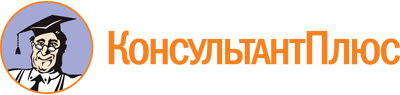 Постановление Губернатора ЯНАО от 16.08.2013 N 122-ПГ
(ред. от 06.03.2023)
"Об утверждении Порядка организации и проведения независимых опросов населения для определения оценки эффективности деятельности органов местного самоуправления городских и муниципальных округов в Ямало-Ненецком автономном округе"Документ предоставлен КонсультантПлюс

www.consultant.ru

Дата сохранения: 30.06.2023
 Список изменяющих документов(в ред. постановлений Губернатора ЯНАО от 10.02.2015 N 15-ПГ,от 03.08.2020 N 137-ПГ, от 06.03.2023 N 15-ПГ)Список изменяющих документов(в ред. постановлений Губернатора ЯНАО от 03.08.2020 N 137-ПГ,от 06.03.2023 N 15-ПГ)